36 Job (Ver libro de Job)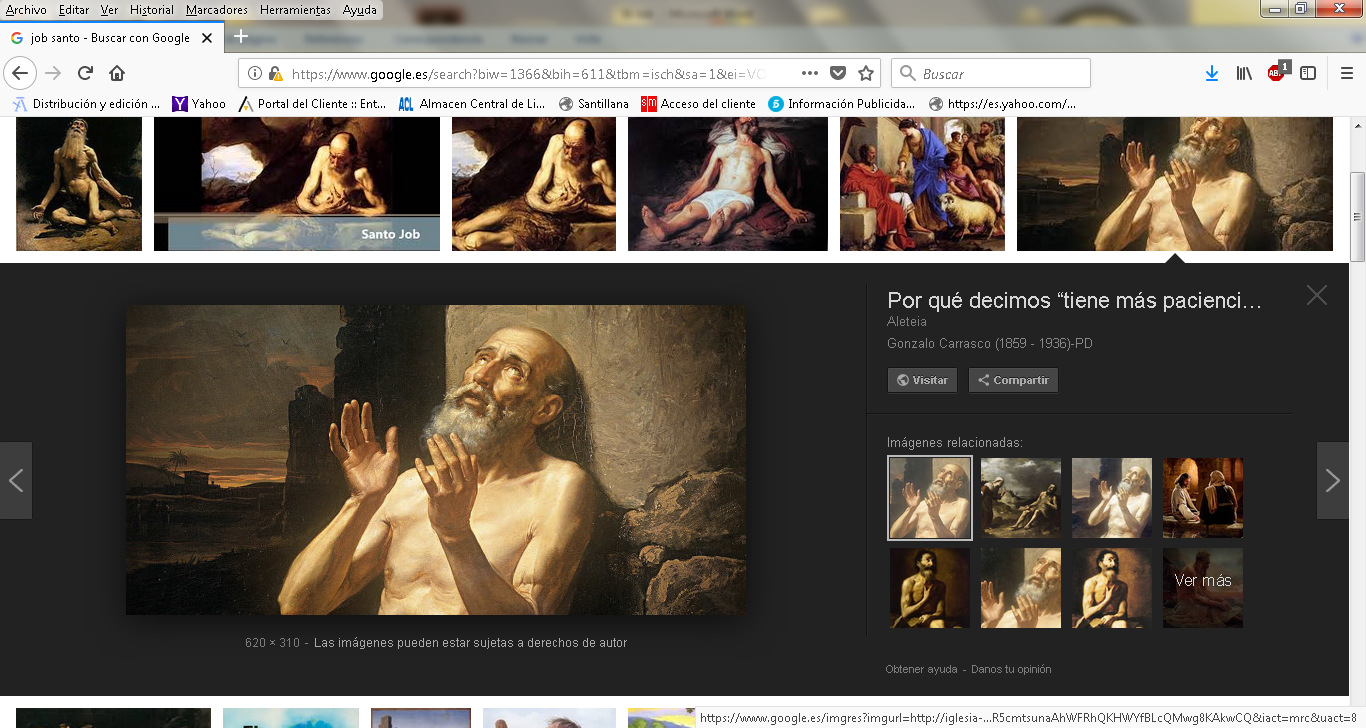    Job fue un personaje simbólico que el autor del libro que lleva su nombre escribió en forma de diálogos y coloquios entre tres visitantes y el personaje central que es un rico sometido a la desgracia   Posiblemente no era israelita, sino idumeo, o habitante del territorio desértico del sur de Canan, la tierra de los edomitas o idumeos, descendiente que con el tiempo serían el reino del sur de los nabateos. de los idumeos y de Amalec     El libro es de poemas, elegías o reflexione, en su mayor extensión. Pero comienza con un preámbulo narrativo y termina con un epílogo descriptivo en los que la figura central es la de un personaje cumplidor con Dios, que es abandonado como prueba de las asechanzas y tentaciones del espíritu del mal.  En el epilogo se presenta al hombre justo y bueno al que el demonio somete a la desgracia. Se debe a que Satán, así se le denomina al maligno, echa en cara a Dios que Job es muy justo porque recibe regalos divinos. Pero que si se le somete al dolor, según que se vuelve lo contrario.  Dios expresa su confianza Job tanto en la prosperidad como en la desgracia. Y autoriza a Satán a que haga la prueba, con tal que no le toque a él.  Satán en pocos días arruina a Job: sus ganados son destruidos, su casa es derribada, sus siete hijos e sus tres  hijas mueren con lacasa. Job qued en la miseria y en un basurero sólo, o mejor, acompañado de su mujer que le echaen cara sus fracaso   Job deja ante ella clara su postura: “Has hablado como una burra.  Desnudo sali del vientre de mi madre y desnudo volver allá. El Señor me lo dio y el Señor me lo quitó. Bendito sea su santo nombre.  Vienen tres amigos, Elifaz, Bildad y Sofar, y discuten con Job sobre el mal y la desgracia. El libro en su mayor extensión va recogiendo lo que dice cada uno y lo que dice Job. Los amigos maldicen, pero Job bendice.       El fondo de las respuestas de Job es el de la resignación y confianza en Dios.  Con todo el dolor, la desgracia y la angustia le hacen desahogarse con la mente, maldiciendo el día en que nació y reconociendo que el hombre en la tierra no puede dejar de sufrir.    Los amigos resiste su argumentación: el mal viene porque has hecho algo mal ante Dios y te deja abandonado.  Job se justifica: Dios tiene designios que debemos recibir por que el destino no  supera en nuestros deseos y en nuestro proyectos”.  Job insiste ante ello en su inocencia y hace una reflexión resignada de que lavida está en manos de Dios y hay que estar preparados para los viene, venga de Dios o venga de los hombres Al fn de todo los diálogos Dios mismo sale en defensa de su siervo Job. El personaje antagónico, Satán, sale derrotado de la prueba, pues Job ha sido fuel en la desgracia, como ante lo fue en la prosperidad. Entonces Dios bendice a Job y le restituye sus riquezas anteriores, pero aumentadas. Le da nuevas casas y le da nuevos hijos. Todos le bendicen y le admiran por su fortaleza ante el mal que puede sobrevenir cuando menos lo pensamos. Comce a sus descendencia y reparte su gran herencia, sobre todo su sabiduría entre sus descendientes. Terminada la prueba, Job ha probado su fidelidad a Dios y, a pesar de todo lo ocurrido, sale triunfante por lo que le es restituida su anterior felicidad y con más del doble de lo que tenía, excepto la vida de sus primeros hijos, aunque tiene siete nuevos hijos y tres hijas, repartiendo su cuantiosa herencia entre todos ellos.Job se convierte en modelo de paciencia. No es extraño que sea considerado un profeta en las religiones abrahámicas: el judaísmo, el cristianismo y el Islamismo. ​ En el contexto de la tradición católica, Job es considerado santo; la Iglesia católica lo acoge como modelo de santidad y entra en el santoral, siendo festejado el día 10 de mayo.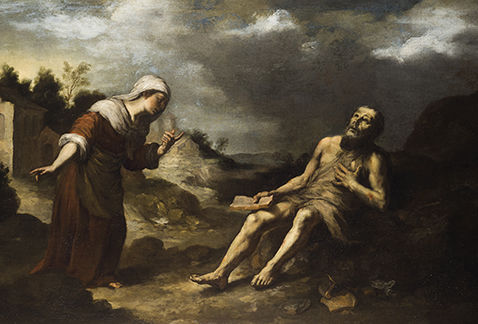 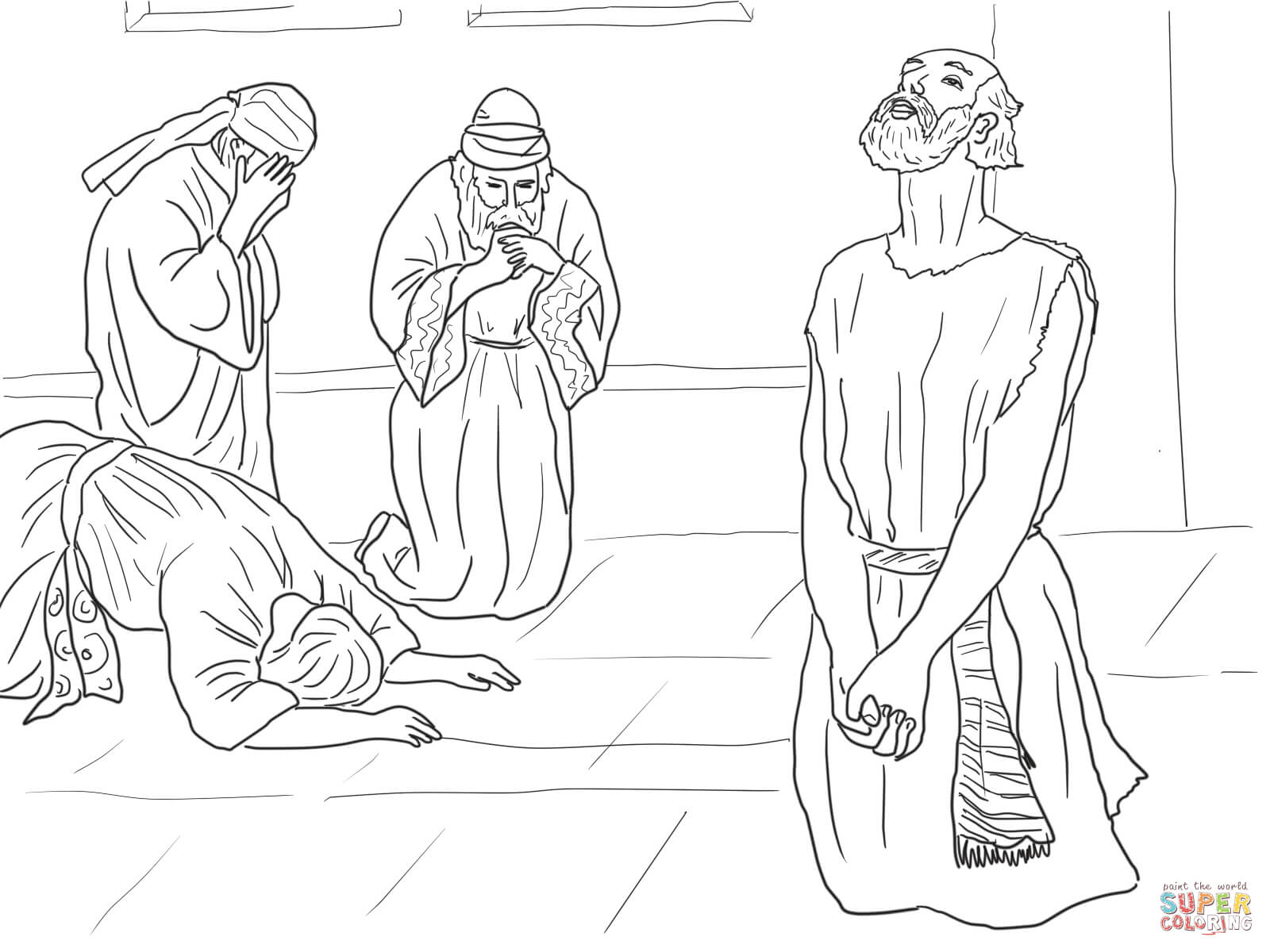 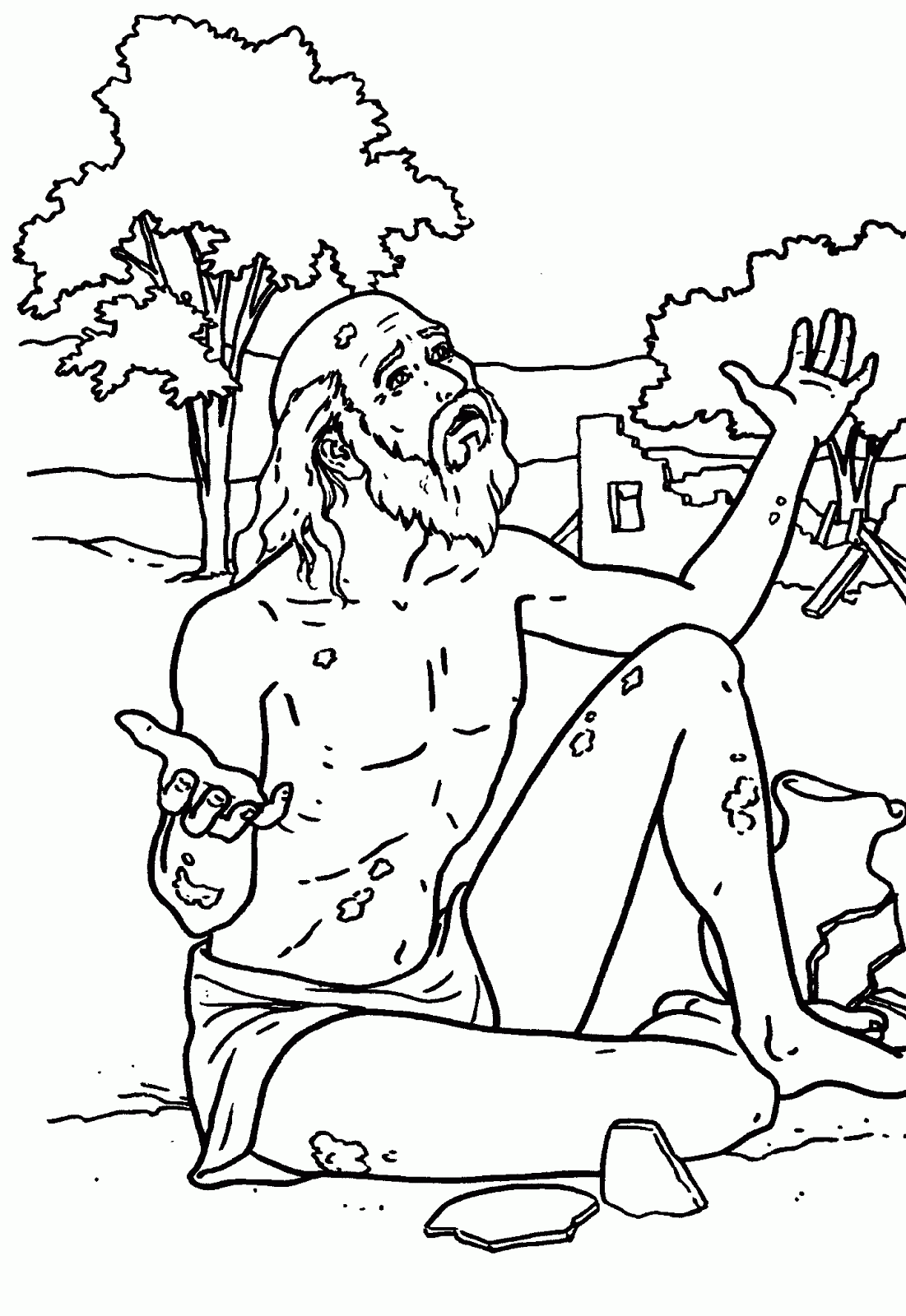 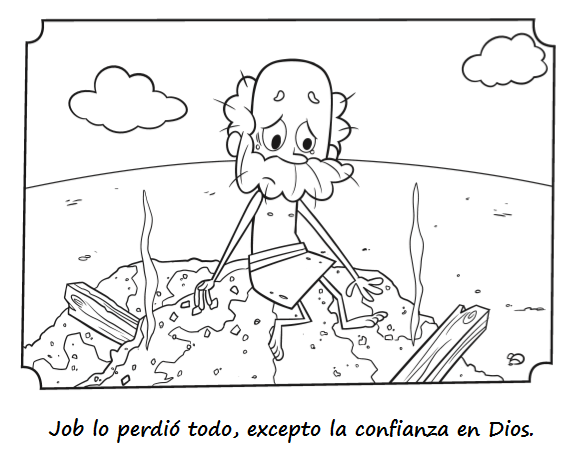 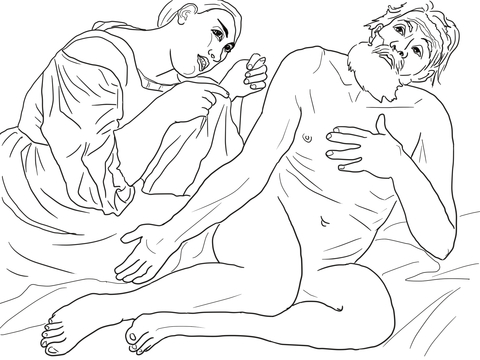 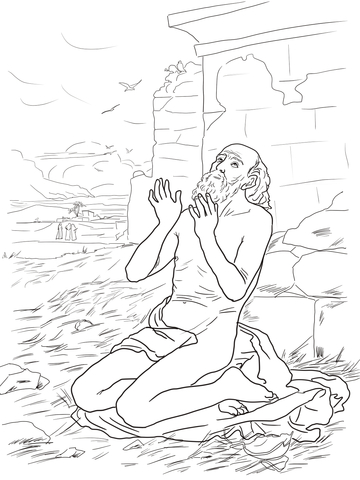 